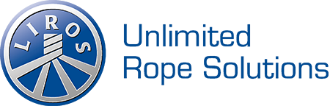 Varmt välkomna på Juliregatta i Hovenäset!!Lördag8 juli 2023 (LIROS CUP)Som traditionen bjuder seglar vi djungelbana runt öarna Stora och Lilla Furö. Starten går alldeles utanför klubben med vad som kan vara Västsveriges kortaste utsegling. Vi flyttar inte på startlinjen utan vinden får avgöra om vi startar Sydväst eller Nordost. Ribben lämnas med fördel hemma men om ni vill ta med den så sjösätts den i andra ändan av Hovenäset i hamnen där. Uppdaterad 2023-06-16Klasser: Optimist A, Optimist B, Zoom 8, RS Feva, E-jolle, Laser, Laser Radial, Laser 4.7, 29er, RS Tera och 420Vi seglar också en sprint med 2-krona. Ta med egen båt eller låna en av oss. Vi parar ihop besättningar på plats! Öviga jollar är också varmt välkomna. Optimist C på egen bana.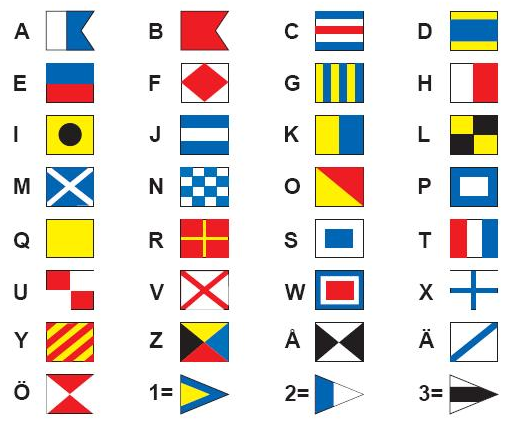 1REGLER1.1Kappseglingen genomförs i överensstämmelse med reglerna så som de är definierade i Kappseglingsreglerna (KSR) och med Appendix S.1.2Alla båtar kan komma att, i enlighet med World Sailing Regulation 20, föra reklam vald och tillhandahållen av arrangören.1.31.4En båt som bryter mot KSR 55 kan straffas på det sätt protestkommittén finner lämpligt (DPI). KSR 36 gäller inte.När vattentemperaturen understiger +14ºC ska tävlande ha på sig kläder som ger gott skydd mot nedkylning i vatten, t.ex. våtdräkt eller torrdräkt. 2VILLKOR FÖR ATT DELTA2.1Den tävlande ombord som har ansvaret ska vara medlem av en klubb som är ansluten till sin nationella myndighet.2.2Varje tävlande båt ska vara ansvarsförsäkrad.2.3Tävlande deltar i regattan helt på egen risk. Se KSR 4, Besluta att kappsegla. Den arrangerande myndigheten accepterar inget ansvar för sak- eller personskador som någon råkat ut för i samband med eller före, under eller efter regattan.3ANMÄLAN3.1Anmälan sker via Sailarena på: https://www.sailarena.com/sv/se/club/hoss/juliregattan-2023/Anmälan fram till torsdag 6e Juli och något dyrare efteranmälan fram tills vi kör. Eventuella sena ändringar mailas till jonas.hardner@simonsoft.seeOptimist B skall fästa ett färgat band i spritoppen av valfri kulör. Band finns att tillgå på kansli. 3.2Anmälan ska innehålla uppgifter om: klass, rorsmans för och efternamn, gasts för och efternamn (i förekommande fall), klubb och segelnummer. För Laser gäller att man kan välja segelstorlek på plats baserat på vind och humör. För 2-Krona tillhandahåller vi båtar men man kan även ta med egen. 3.3Anmälningsavgiften är 200 kr för enmansbåt och400 kr för tvåmans. 4REGISTRERING 4.1 Ingen registrering men vi är tacksamma för avregistrering av de som inte kommer.4.2En båt eller utrustning kan när som helst besiktigas avseende överensstämmelse med reglerna. 5TIDSPROGRAM5.1Lördag 8 juli	09.30	Expeditionen öppnar10:00	Rorsmansmöte med traditionell rundtur längs banan10:55	Tid för första varningssignal 
Startordning: 	29er	420	Laser	Laser Radial                              Laser 4.7		RS Feva	2-Krona (ej Liros Cup)	E-jolle                              Zoom 8                              RS Tera
	Optimist A 	Optimist B (band i spritoppen)                              Optimist C (ej Liros Cup)Seglingsledning kan välja att starta flera klasser samtidigt. Prisutdelning snarast efter protesttidens utgång.3 seglingar är planerade men vid goda förutsättningar kan seglingsledning välja att få in 4 race. Ingen start efter kl 15:00.5.3För att uppmärksamma tävlande på att ett nytt startförfarande snart skall börja kommer ca 5 ljudsignaler i snabb följd att ges.6GENOMFÖRANDE6.1Regattan genomförs som fleetracing i en rak serie. Vid fyra seglingar kan en räknas bort. 7KAPPSEGLINGSOMRÅDE8.1Kappseglingen äger rum i vattnen strax utanför Hovenäset. Efter rorsmansmöte kör vi runt banan med deltagare som önskar. Karta finns på plats om man önskar. 8BANAN8.1Banan (Lilla och Stora Furö runt) anslås på sailarena samma morgon. .Preliminär bana Optimist A+B:
Start (A-B) – E – F – C – D – Mål (A-B),8.2Kappseglingskommittén skall försöka anpassa banan så att en kappsegling tar ca 45 minuter att segla.99.1PROTESTER OCH STRAFFKSR appendix P gäller.10POÄNGBERÄKNING10.1Lågpoängsystemet i KSR Appendix A gäller med den avvikelsen att vid tre eller färre kappseglingar räknas samtliga.11PRISER11.1Pris delas ut till de tre första båtarna i varje klass. Vid färre än fem seglande delas endast 1 pris ut. Pris till alla C-Optimister såklart. 12REGLER FÖR STÖDPERSONER12.1Stödperson ska sjösätta, förtöja och ta upp sin farkost (coach-båt) enligt anvisningar från arrangören.12.2Stödperson ska följa KSR 1, 2 och 55 samt inte utsätta en tävlande för risk att bryta mot KSR 41.12.3Under kappsegling får en stödperson inte vara närmare en tävlande än 50 meter, utom när stödpersonen agerar enligt KSR 1.1.